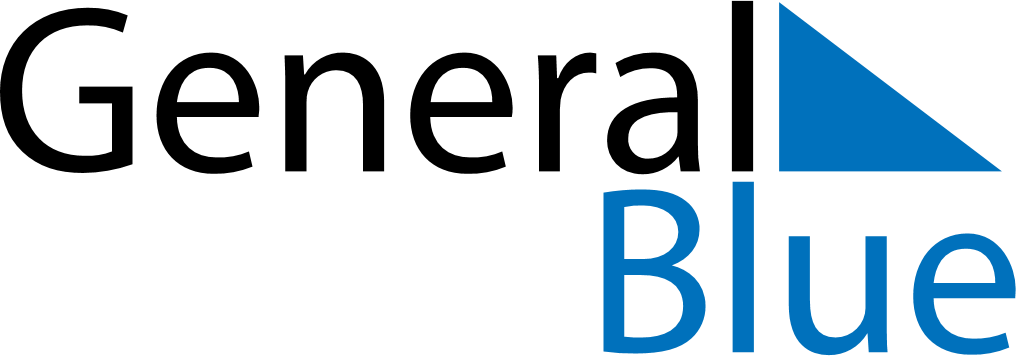 July 2024July 2024July 2024July 2024July 2024July 2024Afaha Offiong, Akwa Ibom, NigeriaAfaha Offiong, Akwa Ibom, NigeriaAfaha Offiong, Akwa Ibom, NigeriaAfaha Offiong, Akwa Ibom, NigeriaAfaha Offiong, Akwa Ibom, NigeriaAfaha Offiong, Akwa Ibom, NigeriaSunday Monday Tuesday Wednesday Thursday Friday Saturday 1 2 3 4 5 6 Sunrise: 6:20 AM Sunset: 6:44 PM Daylight: 12 hours and 23 minutes. Sunrise: 6:20 AM Sunset: 6:44 PM Daylight: 12 hours and 23 minutes. Sunrise: 6:20 AM Sunset: 6:44 PM Daylight: 12 hours and 23 minutes. Sunrise: 6:20 AM Sunset: 6:44 PM Daylight: 12 hours and 23 minutes. Sunrise: 6:21 AM Sunset: 6:44 PM Daylight: 12 hours and 23 minutes. Sunrise: 6:21 AM Sunset: 6:44 PM Daylight: 12 hours and 23 minutes. 7 8 9 10 11 12 13 Sunrise: 6:21 AM Sunset: 6:45 PM Daylight: 12 hours and 23 minutes. Sunrise: 6:21 AM Sunset: 6:45 PM Daylight: 12 hours and 23 minutes. Sunrise: 6:22 AM Sunset: 6:45 PM Daylight: 12 hours and 23 minutes. Sunrise: 6:22 AM Sunset: 6:45 PM Daylight: 12 hours and 23 minutes. Sunrise: 6:22 AM Sunset: 6:45 PM Daylight: 12 hours and 23 minutes. Sunrise: 6:22 AM Sunset: 6:45 PM Daylight: 12 hours and 22 minutes. Sunrise: 6:22 AM Sunset: 6:45 PM Daylight: 12 hours and 22 minutes. 14 15 16 17 18 19 20 Sunrise: 6:22 AM Sunset: 6:45 PM Daylight: 12 hours and 22 minutes. Sunrise: 6:23 AM Sunset: 6:45 PM Daylight: 12 hours and 22 minutes. Sunrise: 6:23 AM Sunset: 6:45 PM Daylight: 12 hours and 22 minutes. Sunrise: 6:23 AM Sunset: 6:45 PM Daylight: 12 hours and 22 minutes. Sunrise: 6:23 AM Sunset: 6:45 PM Daylight: 12 hours and 22 minutes. Sunrise: 6:23 AM Sunset: 6:45 PM Daylight: 12 hours and 21 minutes. Sunrise: 6:23 AM Sunset: 6:45 PM Daylight: 12 hours and 21 minutes. 21 22 23 24 25 26 27 Sunrise: 6:23 AM Sunset: 6:45 PM Daylight: 12 hours and 21 minutes. Sunrise: 6:24 AM Sunset: 6:45 PM Daylight: 12 hours and 21 minutes. Sunrise: 6:24 AM Sunset: 6:45 PM Daylight: 12 hours and 21 minutes. Sunrise: 6:24 AM Sunset: 6:45 PM Daylight: 12 hours and 21 minutes. Sunrise: 6:24 AM Sunset: 6:45 PM Daylight: 12 hours and 20 minutes. Sunrise: 6:24 AM Sunset: 6:45 PM Daylight: 12 hours and 20 minutes. Sunrise: 6:24 AM Sunset: 6:45 PM Daylight: 12 hours and 20 minutes. 28 29 30 31 Sunrise: 6:24 AM Sunset: 6:45 PM Daylight: 12 hours and 20 minutes. Sunrise: 6:24 AM Sunset: 6:45 PM Daylight: 12 hours and 20 minutes. Sunrise: 6:24 AM Sunset: 6:44 PM Daylight: 12 hours and 20 minutes. Sunrise: 6:24 AM Sunset: 6:44 PM Daylight: 12 hours and 19 minutes. 